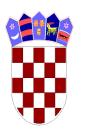 O.Š. VJEKOSLAVA KALEBA	  T I S N OŠ K O L S K I   O D B O RAdresa: Put Luke bb, 22240 TisnoTel/Fax: 022/439-314E-mail: ured@os-tisno.skole.hrKLASA: 003-06/18-01/217URBROJ: 2182/1-12/1-10-03-18-1Tisno, 14. svibnja 2018.						ČLANOVIMA ŠKOLSKOG ODBORA- s v i m a  -						SINDIKALNOM POVJERENIKU							     gđi Danki Oreb JajacPredmet:  Poziv na 11. sjednicu Školskog odbora	Pozivamo Vas na jedanaestu sjednicu Školskog odbora Osnovne škole Vjekoslava Kaleba, Tisno koja će se održati u četvrtak 17. svibnja 2018. godine s početkom u 12.30 sati, u prostorijama Škole.	D n e v n i   r e d: Usvajanje zapisnika sa 10. sjednice ŠODonošenje Pravilnika o videonadzoruDonošenje Pravilnika o zaštiti, nadzoru nad prikupljanjem, obradi i korištenju osobnih podatakaDonošenje Odluke o visini participacije za glazbenu školu za školsku godinu 2018./2019.Razno							Predsjednica ŠO:Martina Fantov, mag. bibl.